ΠΡΟΓΡΑΜΜΑ ΣΥΝΑΝΤΗΣΕΩΝ "Γιορταστικές εκδηλώσεις στην πρώιμη σχολική ηλικία"ΗΜΕΡΟΜΗΝΙΑΘΕΜΑ ΣΥΝΑΝΤΗΣΗΣΕΙΣΗΓΗΤΗΣ/ΤΡΙΑΤΟΠΟΣ1.Σάββατο17 Οκτ. 201510.00-14.00Αξιοποιώντας θεατρικές τεχνικές για την οργάνωση εκδηλώσεων στο νηπιαγωγείο!!!Σίμος ΠαπαδόπουλοςΕπίκουρος Καθηγητής, ΠΤΔΕ, ΔΠΘ12 & 18 Δ. Σ. Χανίων2.Τετάρτη 11 Νοε. 201518.00-21.00«Το Θεατρικό Παιχνίδι ως μέσο δημιουργίας εκ-δηλώσεων στο σχολείο i.Τάκης ΤομαζινάκηςΔάσκαλος, εμψυχωτής παιδαγωγικής Θεάτρου-Θεατρικού Παιχνιδιού. 12 & 18 Δ. Σ. Χανίων3.Σάββατο28 Νοε. 201510.00-14.00Το εκπαιδευτικό δράμα ως μέθοδος παρουσίασης μιας δράσης!!!Αγγελική Σπινθάκηδασκάλα, εμψυχώτρια, θεατροπαιδαγωγός. 12 & 18 Δ. Σ. Χανίων4.Σάββατο05 Δεκ. 201510.00-14.00Εκδηλώσεις Πολιτισμού στο Σχολείο: Παιδαγωγικά και Καλλιτεχνικά Ζητήματα και Προτάσεις ΕφαρμογήςΑντώνης Λενακάκης Επίκουρος Καθηγητής, ΤΕΠΑΕ, ΑΠΘ12 & 18 Δ. Σ. Χανίων5.Σάββατο16 Ιαν.  201610.00-14.00Γιορτάζοντας τις εποχές στη πρώιμη σχολική ηλικία: Ο χειμώνας!!!!!Άννα ΚοντολέωνΣυγγραφέας-σπουδές στη θεατρολογία και την υποκριτική 12 & 18 Δ. Σ. Χανίων6.Τετάρτη 27 Ιαν.  201618.00-21.00«Το Θεατρικό Παιχνίδι ως μέσο δημιουργίας εκ-δηλώσεων στο σχολείο ii.Τάκης Τομαζινάκης Δάσκαλος, εμψυχωτής παιδαγωγικής Θεάτρου-Θεατρικού Παιχνιδιού12 & 18 Δ. Σ. Χανίων7.Σάββατο13 Φεβ.  201610.00-14.00Η χρήση της κούκλας στις σχολικές γιορτές ως κατάλληλο ψυχοπαιδαγωγικό εργαλείο ανάδειξης των βιωμάτων και των προοπτικών των παιδιών!!!Ιουλία Σγουρομάλλη Νηπιαγωγός-υπ. διδ.Θεατρικής Παιδείας12 & 18 Δ. Σ. Χανίων8.Τετάρτη 17  Φεβ.  201618.00-21.00Από το φανταστικό λόγο στην παράσταση ....Λεωνίδας ΜανωλικάκηςΗθοποιός - Σκηνοθέτης12 & 18 Δ. Σ. Χανίων9.Σάββατο5 Μαρ.  201610.00-14.00 Με τη Μαρτιάτικη καλήμερα ....η αναζήτηση εναλλακτικών τρόπων εορτασμού της εθνικής επετείου.Αγγέλα Μάλμουπ. Σχολική Σύμβουλος ΠΑ Χανίων12 & 18 Δ. Σ. Χανίων10.Τετάρτη 9 Μαρ.  201618.00-21.00Το Θεατρικό Παιχνίδι ως μέσο δημιουργίας εκ-δηλώσεων στο σχολείο iiiΤάκης ΤομαζινάκηςΔάσκαλος, εμψυχωτής παιδαγωγικής Θεάτρου-Θεατρικού Παιχνιδιού12 & 18 Δ. Σ. Χανίων11.Σάββατο9 Απρ.  201610.00-14.00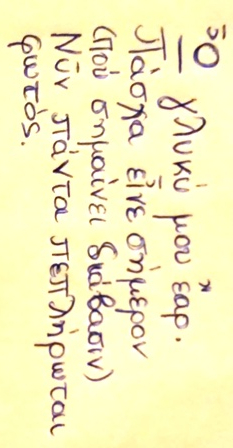 Ευτυχία ΑλυγιζάκηΔασκάλα - Εμψυχώτρια Θεατρικού Παιγνιδιού12 & 18 Δ. Σ. Χανίων12.Σάββατο14 Μαΐου  201610.00-14.00Μαγειρεύοντας ιστορίες στο νηπιαγωγείο. Από το βιβλίο στην αφήγηση. Ελένη ΣβορώνουΥπεύθυνη Περιβαλλοντικής Εκπαίδευσης WWF-Συγγραφέας παιδικής-νεανικής λογοτεχνίας12 & 18 Δ. Σ. ΧανίωνΠέμπτη26 Μαΐου  201608.30-14.00Πέμπτη26 Μαΐου  201608.30-14.00Ημερίδα διάχυσης του προγράμματος(α) Εισηγητές/ συντονιστές από τους πιο πάνω, που και δύνανται επιθυμούν. (β) Προαιρετικά συνάδελφοι, που θα επιθυμούσαν να μοιραστούν δείγμα της δουλειάς τους .Πνευματικό Κέντρο Χανίων